WIZYTA  DELEGACJI  SAMORZĄDOWCÓW Z ŁOTWY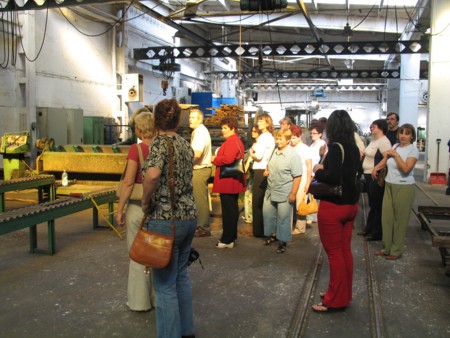 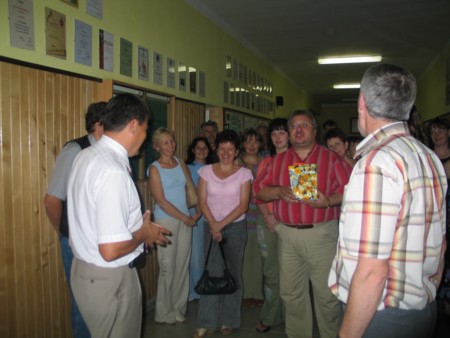 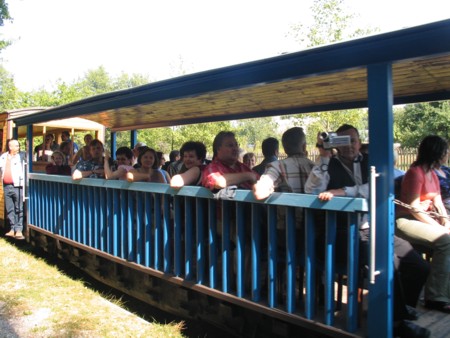 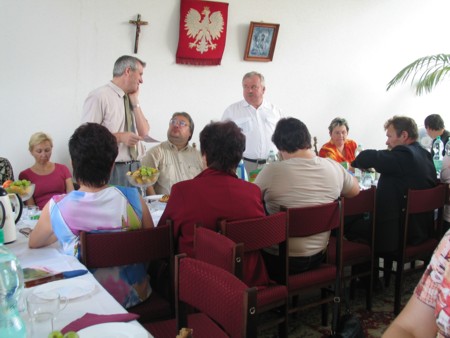 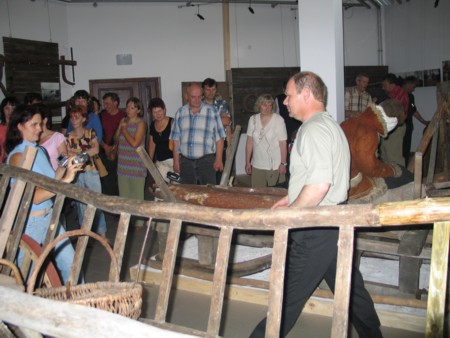 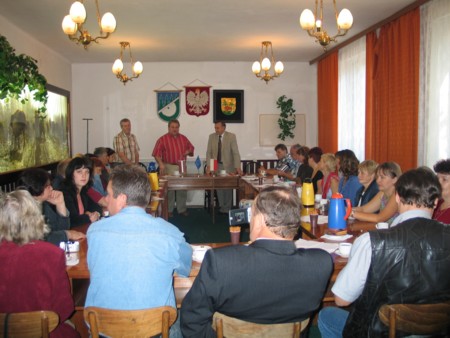 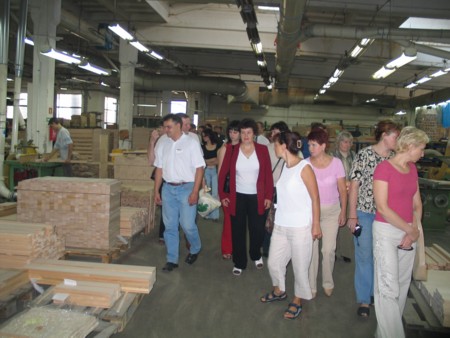 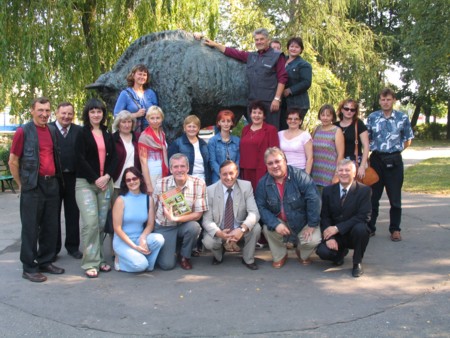 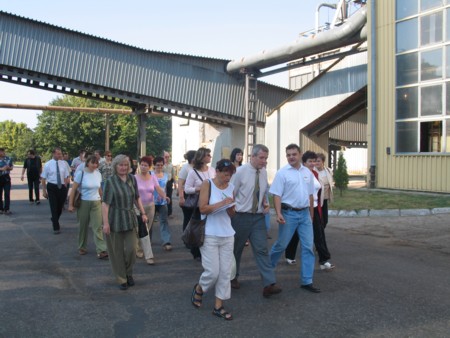 